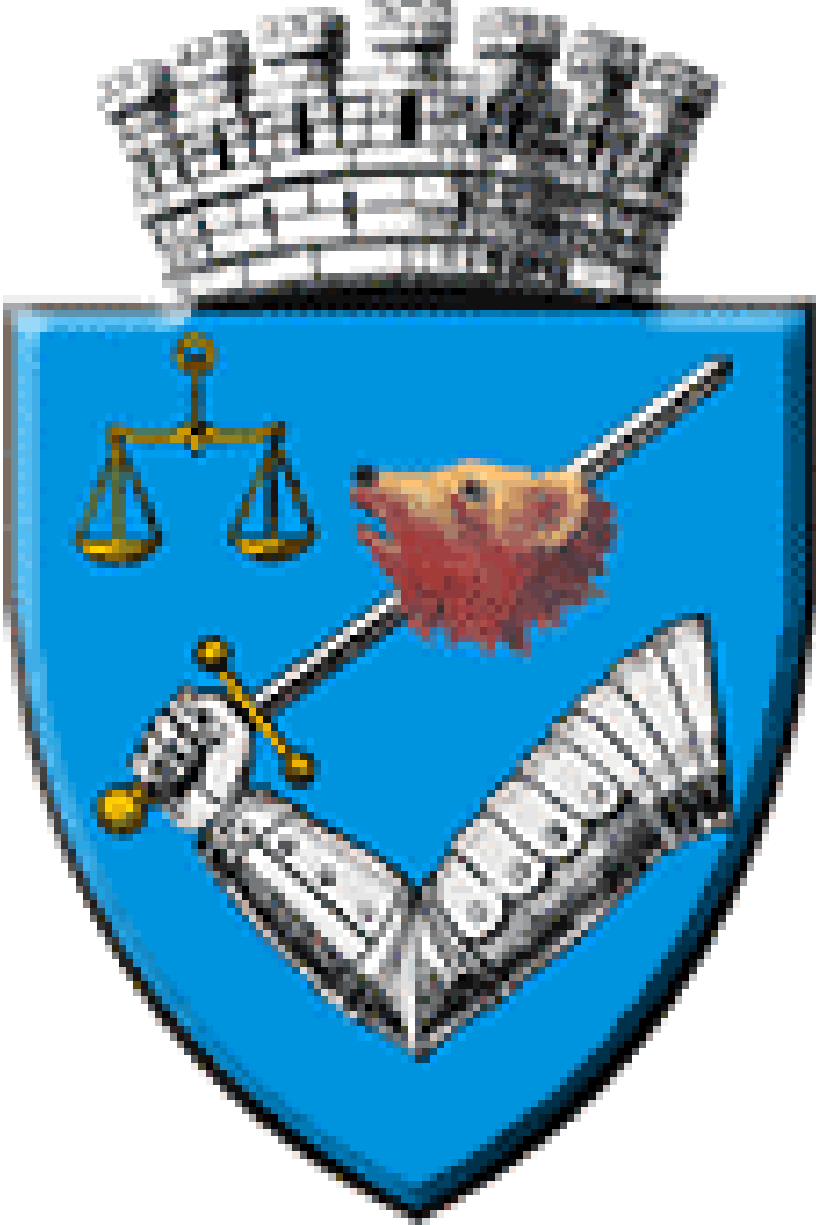 R O M Â N I A 							JUDEŢUL MUREŞCONSILIUL LOCAL AL MUNICIPIULUI TÂRGU MUREŞ                                                                                                                                                                                Proiect                                                                                                                                                         (nu produce efecte juridice) *    IniţiatorConislier localTatár LehelH O T Ă R Â R E A     nr. ______din _____________________ 2019privind publicarea online a rapoartelor de activitate Consiliul local al municipiului Târgu Mureş, întrunit în şedinţă ordinară de lucru, Având în vedere: Referatul de aprobare nr. 76.768 din 6 decembrie 2019 iniţiat de domnul consilier local Tatár Lehel privind publicarea online a rapoartelor de activitateRaportul Comisiilor de specialitate din cadrul Consiliului local municipal Târgu MureşÎn conformitate cu prevederile :Art.5, pct.3) din Legea 544/2001 privind liberul acces la informații de interes publicArt.29, pct.14) din OUG nr.109/2011 privind guvernanța corporativă a întreprinderilor publiceArt. 139 alin. 1, Art.225 alin. 2 din  O.U.G. nr. 57/2019 privind Codul Administrativ H o t ă r ă ş t e :	Art.1 Cu data prezentei, rapoartele de activitate a tuturor persoanelor din cadrul executivului municipiului Târgu Mureș, structurilor din subordine și Consiliului Local care sunt obligați prin lege sau hotărâre de Consiliu Local să depună raport de activitate se vor publica online. 	Art.2 Nu fac excepție de la prevederile prezentei hotărâri nici întreprinderile publice, așa cum sunt definite în Art.2 alin. 2 din OUG nr.109/2011 privind guvernanța corporativă a întreprinderilor publice.	Art.3 Rapoartele menționate la Art.1 se vor publica pe se va publica pe site-ul www.tirgumures.ro și pe pagina Facebook a Municipiului Târgu Mureș, sau în cazul structurilor din subordine, pe pagina web și Facebook proprie.Art.4 Cu data prezentei, se vor publica online, pe platformele menționate la Art.2, și rapoartele de activitate depuse în trecut. Nu fac excepție rapoartele persoanelor care și-au încheiat mandatul sau nu mai sunt angajații municipiului Târgu Mureș sau structurilor din subordine. Art.5 Toate rapoartele de activitate vor rămâne accesibile online cetățenilor pe o perioadă nedeterminată.Art.6 Cu aducerea la îndeplinire a prevederilor prezentei hotărâri se încredinţează Executivul Municipiului Târgu Mureş prin toate direcţiile şi serviciile din subordine.Art.7  În conformitate cu prevederile art. 252, alin. 1, lit. c și ale art. 255 din O.U.G. nr. 57/2019 privind Codul Administrativ precum și ale art. 3, alin. 1 din Legea nr. 554/2004, privind contenciosul administrativ, prezenta Hotărâre se înaintează Prefectului Judeţului Mureş pentru exercitarea controlului de legalitate.	Art.8. Prezenta hotărâre se comunică:D-lui consilier local  Tatár LehelExecutivul Primăriei Municipiului Târgu Mureș și structurilor din subordineViză de legalitate  Secretar general al Municipiului Târgu Mureş,Buculei Dianora-Monica*Actele administrative sunt hotărârile de Consiliu local care intră în vigoare şi produc efecte juridice după îndeplinirea condiţiilor prevăzute de art. 129, art. 139 din O.U.G. nr. 57/2019 privind Codul Administrativ R O M Â N I A 							JUDEŢUL MUREŞCONSILIUL LOCAL MUNICIPAL TÂRGU MUREŞNr. 76.768 din 6 decembrie 2019REFERAT  DE  APROBAREprivind publicarea online a rapoartelor de activitateSfera politică și-a pierdut credibilitatea în ochii cetățenilor. Acesta e moștenirea perioadei comuniste, fenomenul putând fi observat în toate țările postcomuniste, dar se datorează în mare parte și lipsei transparenței. Dacă cetățenii nu pot urmări munca celor care lucrează pentru comunitate, este foarte ușor să creadă că “toți politicienii sunt la fel”.Scopul acestui proiect este transparentizarea activității autorităților locale și structurilor din subordine. Cine sunt persoanele responsabile pentru starea deplorabilă în care se află transportul în comun? Cine este responsabil pentru degradarea monumentelor istorice? Câți bani aduc piețele în visteria orașului? Acestea sunt întrebări la care în momentul de față este foarte greu să găsim răspuns. Prin acest proiect fiecare cetățean interesat va putea să găsească răspunsurile singur. Tatár Lehel,Consilier local Municipal Târgu MureşANEXA         COMISIA NR. 1 Comisia de studii, prognoze economico-sociale, buget-finanţe şi administrarea domeniului public şi privat al municipiului.     RAPORT DE AVIZAREdin data de _________________________Comisia întrunită în şedinţa de lucru, astăzi, data indicată mai sus, a analizat proiectul de hotărâre anexat. Documentaţia prezentată la comisie cuprinde:Proiectul de hotărâreReferatul de aprobare nr. ___________________________________________________________________________________________________________________________Comisia analizând documentaţia,  avizează/neavizează favorabil/nefavorabil cu __________ voturi „pentru”, _________ „abţineri” şi ___________ „împotrivă” proiectul de hotărâre.Amendament/amendamente propus(e) şi motivat(e)  de comisia de specialitate pentru proiectul de hotărâre.             Preşedinte                                                                                        SecretarCsiki Zsolt                                                                                Bratanovici Cristian                                      ___________                                                                              ________________                         ANEXA         COMISIA NR. 2 Comisia de organizare şi dezvoltare urbanistică, realizarea lucrărilor publice, protecţia mediului înconjurător, conservarea monumentelor istorice şi de arhitectură.RAPORT DE AVIZAREdin data de _________________________Comisia întrunită în şedinţa de lucru, astăzi, data indicată mai sus, a analizat proiectul de hotărâre anexat. Documentaţia prezentată la comisie cuprinde:Proiectul de hotărâreReferatul de aprobare nr. ___________________________________________________________________________________________________________________________Comisia analizând documentaţia,  avizează/neavizează favorabil/nefavorabil cu __________ voturi „pentru”, _________ „abţineri” şi ___________ „împotrivă” proiectul de hotărâre.Amendament/amendamente propus(e) şi motivat(e)  de comisia de specialitate pentru proiectul de hotărâre.                Preşedinte							          Secretar           Mozes Levente                                                                            Pui Sebastian Emil           ___________                                                                                  _____________                         ANEXA         COMISIA NR. 3 Comisia pentru servicii publice şi comerţ.RAPORT DE AVIZAREdin data de _________________________Comisia întrunită în şedinţa de lucru, astăzi, data indicată mai sus, a analizat proiectul de hotărâre anexat. Documentaţia prezentată la comisie cuprinde:Proiectul de hotărâreReferatul de aprobare nr. ___________________________________________________________________________________________________________________________Comisia analizând documentaţia,  avizează/neavizează favorabil/nefavorabil cu __________ voturi „pentru”, _________ „abţineri” şi ___________ „împotrivă” proiectul de hotărâre.Amendament/amendamente propus(e) şi motivat(e)  de comisia de specialitate pentru proiectul de hotărâre. Preşedinte							          Secretar   Bakos Levente Attila                                                                                    ___________                                                                               _____________                         ANEXA         COMISIA NR. 4 Comisia pentru activităţi ştiinţifice, învăţământ, sănătate, cultură, sport, agrement şi integrare europeană.RAPORT DE AVIZAREdin data de _________________________Comisia întrunită în şedinţa de lucru, astăzi, data indicată mai sus, a analizat proiectul de hotărâre anexat. Documentaţia prezentată la comisie cuprinde:Proiectul de hotărâreReferatul de aprobare nr. ___________________________________________________________________________________________________________________________Comisia analizând documentaţia,  avizează/neavizează favorabil/nefavorabil cu __________ voturi „pentru”, _________ „abţineri” şi ___________ „împotrivă” proiectul de hotărâre.Amendament/amendamente propus(e) şi motivat(e)  de comisia de specialitate pentru proiectul de hotărâre.     Preşedinte							          Secretar Benedek Theodora Mariana Nicoleta                                                        Vajda György                ___________________                                                           __________________                         ANEXA         COMISIA NR. 5 Comisia pentru administraţie publică locală, protecţie socială, juridică, apărarea ordinii publice, respectarea drepturilor şi libertăţilor cetăţeneşti, probleme de minorităţi şi culte.RAPORT DE AVIZAREdin data de _________________________Comisia întrunită în şedinţa de lucru, astăzi, data indicată mai sus, a analizat proiectul de hotărâre anexat. Documentaţia prezentată la comisie cuprinde:Proiectul de hotărâreReferatul de aprobare nr. ___________________________________________________________________________________________________________________________Comisia analizând documentaţia,  avizează/neavizează favorabil/nefavorabil cu __________ voturi „pentru”, _________ „abţineri” şi ___________ „împotrivă” proiectul de hotărâre.Amendament/amendamente propus(e) şi motivat(e)  de comisia de specialitate pentru proiectul de hotărâre.         Preşedinte						       Secretar          av. Papuc Sergiu Vasile                                                         jrs. Kovács Lajos Alpár            ____________________                                                        __________________Articol ,aliniat, paragraf din proiectul de hotărâreText amendament propus(autor, consilier)Motivare  amendament(sursa de finanțare dacă e cazul)Motivarea respingeriiArticol ,aliniat, paragraf din proiectul de hotărâreText amendament propus(autor, consilier)Motivare amendament(sursa de finanțare dacă e cazul)Motivarea respingeriiArticol ,aliniat, paragraf din proiectul de hotărâreText amendament propus(autor, consilier)Motivare amendament(sursa de finanțare dacă e cazul)Motivarea respingeriiArticol ,aliniat, paragraf din proiectul de hotărâreText amendament propus(autor, consilier)Motivare amendament(sursa de finanțare dacă e cazul)Motivarea respingeriiArticol ,aliniat, paragraf din proiectul de hotărâreText amendament propus(autor, consilier)Motivare amendament(sursa de finanțare dacă e cazul)Motivarea respingerii